ПРОЕКТ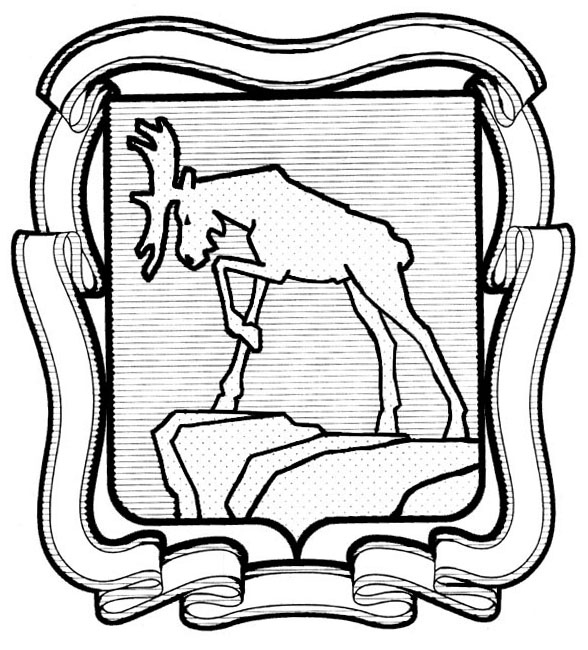 СОБРАНИЕ ДЕПУТАТОВ МИАССКОГО ГОРОДСКОГО ОКРУГАЧЕЛЯБИНСКАЯ ОБЛАСТЬ______________________ СЕССИЯ СОБРАНИЯ ДЕПУТАТОВ МИАССКОГОГОРОДСКОГО ОКРУГА ШЕСТОГО СОЗЫВАРЕШЕНИЕ №____                                                                                                                                 от ________2023 г.О протесте прокурора г. Миасса                (исх. № /Прдп-78-23 от 25.10.2023) на Решение Собрания депутатов Миасского городского округа № 6 от 25.08.2023 г.            «О внесении изменений в Решение Собрания депутатов Миасского городского округа       от 27.09.2019 г. № 5 «Об утверждении «Правил благоустройства территории Миасского городского округа»Рассмотрев предложение Председателя Собрания депутатов Миасского городского округа Д.Г. Проскурина о  принятии к рассмотрению протеста прокурора г. Миасса               (исх. № /Прдп-78-23 от 25.10.2023) на Решение Собрания депутатов Миасского городского округа № 6 от 25.08.2023 г. «О внесении изменений в Решение Собрания депутатов Миасского городского округа от 27.09.2019 г. № 5 «Об утверждении «Правил благоустройства территории Миасского городского округа», учитывая рекомендации постоянной комиссии по вопросам законности, правопорядка и местного самоуправления, руководствуясь Федеральным законом  от 06.10.2003 г. №131-Ф3 «Об общих принципах организации местного самоуправления в Российской Федерации» и Уставом Миасского городского округа, Собрание депутатов Миасского городского округаРЕШАЕТ: 1. Принять к рассмотрению протест прокурора г. Миасса                                           (исх. № /Прдп-78-23 от 25.10.2023) на Решение Собрания депутатов Миасского городского округа № 6 от 25.08.2023 г. «О внесении изменений в Решение Собрания депутатов Миасского городского округа от 27.09.2019 г. № 5 «Об утверждении «Правил благоустройства территории Миасского городского округа».2. Рекомендовать Администрации Миасского городского округа разработать и направить в Собрание депутатов Миасского городского округа проект решения Собрания депутатов Миасского городского округа по существу указанного  протеста.  3. Контроль	исполнения настоящего Решения возложить на комиссию по вопросам законности, правопорядка и местного самоуправления.Председателя Собрания депутатов Миасского городского округа                                                                                   Д.Г. Проскурин